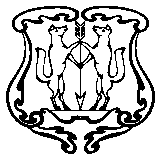 АДМИНИСТРАЦИЯ ГОРОДА ЕНИСЕЙСКАКрасноярского краяПОСТАНОВЛЕНИЕ«  03  »     07     2018 г.                      г. Енисейск                                      №    141 -пО внесении изменений в постановление администрации 
города Енисейска от 11.01.2013 №2-п
«Об образовании избирательных участков»На основании статьи 19 Федерального закона №67-ФЗ от 12.06.2002 «Об основных гарантиях избирательных прав и права на участие в референдуме граждан Российской Федерации», в соответствии с Уставом города Енисейска, ПОСТАНОВЛЯЮ:1. Внести изменение в постановление администрации города Енисейска от 11.01.2013 №2-п «Об образовании избирательных участков», изложив его в редакции согласно настоящему постановлению:«1. Образовать десять единых избирательных участков для проведения всех выборов и референдумов на территории города Енисейска:Избирательный участок №87Избирательный участок №88Избирательный участок №89Избирательный участок №90Избирательный участок №91Избирательный участок №92Избирательный участок №93Избирательный участок №94Избирательный участок №95Избирательный участок №96 2. Настоящее постановление вступает в силу с момента подписания.3. Опубликовать настоящее постановление в газете «Енисейск-плюс» и разместить на официальном интернет-портале органов местного самоуправления города Енисейска (http://www.eniseysk.com).4. Контроль за выполнением настоящего постановления возложить на заместителя главы города по социально-экономическому развитию Белошапкину Е.А.Глава города 										И.Н. АнтиповБарков Иван Николаевич8(39195)22052ул. Куйбышева, 33-57, 35/1, 45/А, 47/А, 47/Б, 49/А, 51/А, 50-98; ул. Ленина, 8-14;ул. Лесозаводская;ул. Мичурина, 55-127, 2-134;ул. Молодежная.ул. Куйбышева, 1-31, 1/А, 3/А, 3/Б, 17/2, 2-48, 38/1, 42/Б;ул. Ленина, 1-23, 25/1-25/15, 25/Б, 25/И, 16-42, 40/А; ул. Мичурина, 1-53, 47/А, 49/А; ул. Некрасова, 1-81, 63/А, 65/А, 67/А, 69/А, 73/А, 2-82, 82/1; ул. Новостроительная;ул. Попова;ул. Чехова.пер. Партизанский, 1-11, 11/А, 11/В, 2-10, 6/А; пер. Речной;пер. Столярный;ул. 40 лет Октября, 11-27, 23/А, 14-44, 44/А;ул. Адмирала Макарова;ул. Бабушкина;ул. Бегичева;ул. Ванеева, 2-68, 26/А, 26/Б, 62/Б;ул. Горького, 1-41, 2-12;ул. Диктатуры Пролетариата;ул. Зеленая;ул. Кирова, 31-89, 41/А, 45/А, 40-80;ул. Лазо, 47-71, 18-34, 18/А;ул. Ленина, 63-111, 86-120; ул. Лыткина;ул. Первомайская, 19-37, 26-44; ул. Перенсона, 1-13, 2-14; ул. Пионерская, 13-27, 18-34;ул. Пушкина, 13-19, 14-22;ул. Рабоче-Крестьянская, 19-57, 24-76, 62/А, 62/Б, 62/Д, 70/1, 70/Б; ул. Садовая;ул. Спортивная;ул. Сурикова, 11-19, 12-20;ул. Трудовая Слобода;ул. Фефелова, 25-63, 22-60, 26/А, 26/Б, 26/В, 34/А. ул. 40 лет Октября, 1-9, 1/А-27/А, 1/Б, 1/В, 11/Б, 2-12, 2/А-42/А;ул. Ванеева, 1-77, 33/А, 37/А, 71/А, 73/1, 73/2, 75/1, 75/2; ул. Доброва;ул. Кирова, 1-29, 1/А, 2-38, 2/А; ул. Лазо, 3-45, 2-16; ул. Ленина, 25-61, 46-84, 44/А, 46/А, 46/Б; ул. Некрасова, 85, 87, 87/1, 84-90; ул. Первомайская, 1-17, 1/А-49/А, 2-24, 2/А-42/А;ул. Пионерская, 1-11, 1/А-31/А, 13/Б, 2-16, 2/А-42/А, 18/Б; ул. Пушкина, 1-11, 1/А-23/А, 15/Б, 17/Б, 2-12, 2/А-20/А, 2/Б, 2/Г, 2/Д; ул. Рабоче-Крестьянская, 1-17,2-22, 22/А; ул. Сурикова, 1-9, 1/А-23/А, 7/Б, 2-10, 2/А-22/А, 2/Б; ул. Фефелова, 1-23, 1/А-35/А, 23/Б, 2-20, 2/А-28/А, 6/Б.пер. 8 Марта;пер. Короткий;пер. Партизанский, 13-95, 23/1, 69/А, 69/Б, 75/1, 81/А, 83/А, 12-82, 28/А, 40/1, 64/А, 68/А, 68/Б;пер. Советский;ул. Бабкина, 29-67, 44-78; ул. Бограда, 1-37, 2-34; ул. Горького, 43-53, 14-78, 44/А, 44/В, 46/А, 46/Б, 50/А, 52/А, 58/А, 60/А; ул. Декабристов;ул. Дударева, 47-63, 54-66; ул. Каурова, 1-97, 57/А, 95/А, 2-36, 2/А;ул. Крупской;ул. Лебедевой;ул. Олега Кошевого;ул. Перенсона, 15-47, 16-32; ул. Пролетарская, 35-59, 55/1, 52-70; ул. Рабоче-Крестьянская, 59-79, 79/А; ул. Ульяны Громовой, 1-35, 2-48;ул. Фефелова, 65-85, 62-78;ул. Худзинского, 45-69, 42-68, 46/1, 46/3, 46/А, 46/Б;ул. Южная.пер. Димитрова;пер. Пожарный;пер. Яковлева;ул. Бабкина, 1-27, 2-42;ул. Бограда, 39-101, 43/А, 36-84;ул. Вейнбаума, 1-51, 46-52; ул. Дударева, 1-45, 2-52;ул. Иоффе, 1-13, 7/А, 4-10; ул. Каурова, 38-100;ул. Кирова, 91-141, 93/А, 131/А, 131/Б, 82-136;ул. Комсомольская, 5-11, 2-30; ул. Ленина, 113-167, 122-158, 150/А, 154/А; ул. Лесная, 1-23, 2-24;ул. Марковского;ул. Перенсона, 49-91, 57/Б, 34-94, 44/А, 88/А;ул. Петровского;ул. Рабоче-Крестьянская, 81-135, 103/А, 78-126, 124/А;ул. Тамарова, 1-23, 2-28, 18/1, 18/А, 26/А;ул. Фефелова, 87-109, 80-100, 82/А;ул. Худзинского, 1-43, 21/А, 21/Б, 2-40. ул. Автомобилистов;ул. Албычева;ул. Баландина;ул. Доры Кваш;ул. Дударева, 65-85, 70-80;ул. Кытманова;ул. Матросова;ул. Промышленная;ул. Ручейная;ул. Строителей;ул. Ульяны Громовой, 37-43;ул. Худзинского, 71-83, 70-94;ул. Чайкиной.Култукул. Бограда, 103-115, 86-110;ул. Вейнбаума, 2-44;ул. Иоффе, 15-61, 12-52, 38/А;ул. Калинина, 1-41, 2-38;ул. Каурова, 102-112;ул. Кирова, 143-187, 138-154;ул. Комсомольская, 32-48, 36/А; ул. Ленина, 160-164, 160/А, 160/Б, 160/В;ул. Лесная, 25-41, 26-42;ул. Молокова;ул. Нестерова;ул. Перенсона, 93-133, 96-136, 136/1; ул. Прибрежная;ул. Пролетарская, 1-33, 2-50, 16/А;ул. Рабоче-Крестьянская, 137-201, 193/А, 128-196;ул. Сибирская;ул. Тамарова, 25-67, 30-76.ул. Авиаторов;ул. Весны;ул. Гагарина;ул. Гастелло;ул. Калинина, 43-65, 40-58, 56/А, 58/А; ул. Кочкарова;ул. Красноармейская;ул. Осипенко;ул. Перенсона, 135-151, 138-146;ул. Полевая;ул. Рабоче-Крестьянская, 203-223, 219/А, 221/А, 223/А, 223/Б, 223/В, 223/Г, 198-212, 208/А; ул. Ромашкина;ул. Северная;ул. Скорнякова;ул. Чкалова.микрорайон военного городка «Полюс»;ул. Ленина, 2-6;ул. Солнечная».